 07-357 ЭО-3322А 4х4 полноповоротный гидравлический пневмоколёсный экскаватор с составной стрелой, оборудование: ковш ёмкостью от 0.2 до 0.8 м3 или гидромолот СП-71, обратная лопата, копание: глубина 4.2 м, вылет 7.6 м, высота погрузки 4.8 м, рабочий вес 14.8 тн, СМД-14 75 лс, до 22 км/час, ЛЭЗ, КЭЗ и ГЭЗ, г. Ленинград, Калинин и Галич, 1970-? г. в.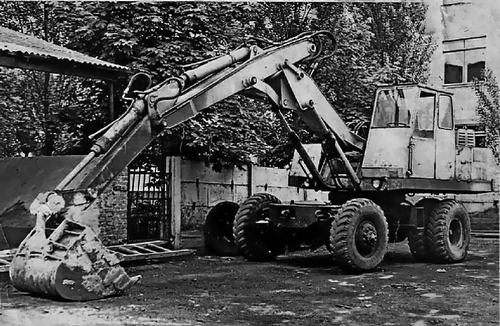 Мастеру, что собрал модель, глубокая благодарность, очень достойная работа, одна из лучших в коллекции. Творчество мастера, что изготовил КИТ, на мой взгляд, вообще достойно отдельной книги. Почет и уважение ветерану отечественного моделестроения. Надо сказать, что и модели зарубежной техники, что им изготавливались для Francis Pierre, A.T.M. Art Technique et Machines, France, а с 2000 г. Brandon Lewis, Engineering Model Developments, Clarens NY US ничем не уступали мировому уровню того времени. Что, несомненно, радовало и вселяло определенную гордость за свою страну. Отдадим должное нашим мастерам, что делают настоящие модели, за их вклад в сохранение нашей истории. Понятно, что без денег никак, но не за деньги работают, а талант и душу вкладывают. Спасибо! А тем, кому жизнь такого таланта не дала, например мне, остается собирать для мастеров, настоящих и будущих, исходные материалы для творчества и бескорыстно ими делиться. Что я и делаю, хотя иногда и огребаю за это гневные окрики и обиды. Негоже историю по карманам распихивать. Изготовитель - Калининский,  Ленинградский и Галичский экскаваторные заводы. Испытания полноповоротного пневмоколесного экскаватора ЭО-3322, изготовленного на Ленинградском экскаваторном заводе, прошли в 1970 г. Показав удовлетворительные результаты, положили начало целой серии модификаций.Экскаватор ЭО-3322 серийно выпускался Ленинградским и Калининским экскаваторными заводами (ЛЭЗ и КЭЗ соответственно) со сменным рабочим оборудованием обратной или прямой (для погрузчика) лопаты, грейфера и погрузчика. У экскаваторов ранних выпусков постоянным (не демонтируемым) узлом рабочего оборудования являлась нижняя (основная) часть стрелы и гидроцилиндры подъема. У поздних моделей стрела моноблочная. Все рабочие операции экскаватора и его передвижение выполняются с помощью системы гидравлического привода, сдвоенный насос которой вращается от дизеля СМД-14 мощностью 75 л.с. Экскаватор может работать с ковшами объемом 0,4 - 0,8 м3 в зависимости от категории грунта. Дальнейшее развитие модели экскаватора ЭО-3322А: ЭО-3322Б и ЭО-3322Б-1 (с сервоприводом), ЭО-3322В (с полуавтоматической системой управления, которая позволяет механизировать зачистку дна разрабатываемого земляного сооружения до проектных отметок), ЭО-3322Д, ЭО-3322Е (только ЛЭЗ) и ЭО-3322И (только КЭЗ). Рабочее оборудование и рабочие органы. Основные из них следующие: обратная лопата с двумя типами стрел (составной и моноблочной), а также тремя ковшами 0,4; 0,5 для разработки грунтов до IV категории (ковш 0,4 м3 того же назначения используют при глубине копания до 5 м) и 0,63 м3 для работы в грунтах I...III категорий;грейфер с ковшами 0,32 и 0,5 м3;погрузчик с ковшами 0,57 и 1 м3;профильный ковш 0,5 м3 и планировочный отвал для мелиоративных работ;ковш 0,2 м3 для рытья узких траншей;однозубый рыхлитель (вместо ковша обратной лопаты) для взламывания корки мерзлых грунтов толщиной до 40 см и вскрытия асфальтового покрытия;крюковая подвеска для подъема и перемещения грузов массой до 1,5 т;удлиненная рукоять обратной лопаты для работы на больших глубинах копания;гидромолот для рыхления мерзлого грунта, дробления камня, вскрытия асфальтовых и бетонных покрытий. На поворотной платформе  установлены силовое и гидравлическое оборудование, система управления, механизм поворота, топливный бак, кабина машиниста и противовес. Кабина машиниста оборудована вентиляцией, тепло- и шумоизоляцией и приспособлена для работы в разное время года и суток. В кабине расположены мягкое сиденье, контрольно-измерительные приборы и рычаги управления. Предусмотрены освещение, сигнализация и очистка стекол кабины.Схема экскаватора ЭО-3322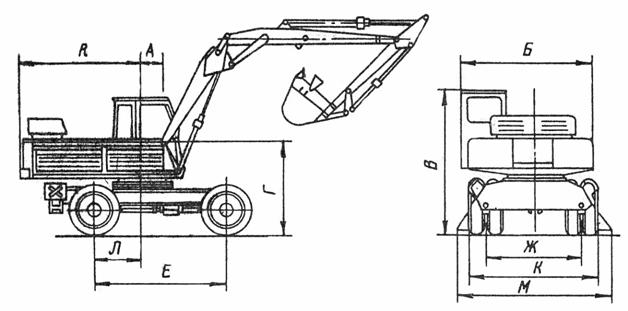 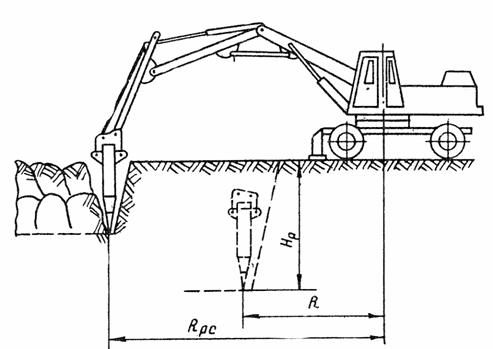 № п/пПараметрЗначение1Глубина копания, м62Высота выгрузки, м5,633Радиус копания, м7,984Мощность двигателя, л. с.75-1005Частота вращения, мин-118006Расход горючего, л/час12,547Контрольный расход топлива при работе с грунтом, л/1000 м31758Объем гидросистемы, л2859Производительность гидравлики, л/мин1810Мощность насосной станции, кВт51,511Напряжение, В1212Обороты платформы, мин-1913Максимальная скорость движения, км/час19,6814Длина и ширина экскаватора, м8,35х2,715Ширина колеи, м2,0416Ширина при вращении, м2,6617Высота экскаватора, м3,1418Грузоподъемность, т119Вес машины, т14R -радиус вращения хвостовой части, м2,8Б -ширина поворотной платформы (по кабине), м2,66В -высота по кабине, м3,14Г -высота оси пяты стрелы, м1,96А -расстояние от оси пяты стрелы до оси вращения, м0,45Е -база, м2,8Ж -колея, м2,04К -ширина ходовой части, м2,7Л -расстояние от оси вращения экскаватора до оси задних колес, м1М -ширина при работе на выносных опорах, м1,3Наименование (к рис. 2)Нормальная рукоять при ковше объемом, м3Нормальная рукоять при ковше объемом, м3Нормальная рукоять при ковше объемом, м3Удлиненная рукоять при ковше объемом, м3Удлиненная рукоять при ковше объемом, м3Наименование (к рис. 2)0,50,630,20,40,2R1 - радиус, описываемый кромкой зуба ковша, м1,11,31,211,2Rк,с - наибольший радиус копания на уровне стоянки, м7,57,67,58,28,2Нк - наибольшая глубина копания, м4,24,34,355,2Hв - наибольшая высота выгрузки, м4,84,84,95,25,3Rв - радиус выгрузки при наибольшей высоте выгрузки, м6,26,26,37,17,2Нр -наибольшая глубина рыхления, мнаибольшая глубина рыхления, мнаибольшая глубина рыхления, мнаибольшая глубина рыхления, м5,3R -наименьший радиус рыхления на уровне стоянки, мнаименьший радиус рыхления на уровне стоянки, мнаименьший радиус рыхления на уровне стоянки, мнаименьший радиус рыхления на уровне стоянки, м3,5R -наибольший радиус рыхления на уровне стоянки, мнаибольший радиус рыхления на уровне стоянки, мнаибольший радиус рыхления на уровне стоянки, мнаибольший радиус рыхления на уровне стоянки, м7,6Rp.c -Ширина забоя (рациональная), мШирина забоя (рациональная), мШирина забоя (рациональная), мШирина забоя (рациональная), м5